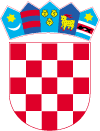 Gradsko vijeće KLASA: 400-08/24-01/1URBROJ: 2186-9-02-24-1Lepoglava, 16.05.2024. godine	Na temelju odredbe članka 22. Statuta Grada Lepoglave („Službeni vjesnik Varaždinske županije“ broj 64/20 i 18/21) i članka 17. Poslovnika Gradskog vijeća Grada Lepoglave („Službeni vjesnik Varaždinske županije“ broj 18/21), Gradsko vijeće Grada Lepoglave na  23. sjednici održanoj  dana 16.05.2024. godine, donosi IZVJEŠĆE O IZVRŠENJUPrograma mjera poticanja malog gospodarstva na području grada Lepoglave za 2023. godinuI.Gradsko vijeće Grada Lepoglave na 12. sjednici održanoj 21.12.2023. godine donijelo je Program mjera poticanja razvoja malog gospodarstva na području grada Lepoglave za 2023. godinu, koji je objavljen u „Službenom vjesniku Varaždinske županije“ broj 130/22.		Ukupna sredstva planirana Programom mjera poticanja malog gospodarstva na području grada Lepoglave za 2022. godinu realizirana su u sljedećih iznosima i za sljedeće namjene:II.	Ovo Izvješće o izvršenju Programa mjera poticanja malog gospodarstva na području grada Lepoglave za 2023. godinu objavit će se u „Službenom vjesniku Varaždinske županije“.								PREDSJEDNIK GRADSKOG VIJEĆA	                                                                                                    Robert DukarićNamjenaPlan 2023. (€)Izvršenje 2023. (€)1. Potpore mikro subjektima malog gospodarstva26.540,0026.540,002. Potpore za razvoj malog gospodarstva i privlačenje    investicija46.460,0046.100,00UKUPNO73.000,0072.640,00